TINGARA NETBALL CLUB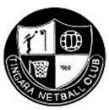 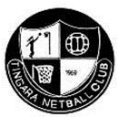 PERPETUAL TROPHY WINNERSYearGladys BuckinghamTrophy(Best Senior ClubPerson)Best Junior ClubMemberPat MarshEncouragementAwardTingara UmpiringAwardTingara CoachingAwardTingara Best FirstYear Player2018Amy HawkesAlesha FramptonRosie MyersTayla NielsenBen dal Molin2017Tahlia SpencerClaudia Rich &Madelyn FowlerKatie FairhallAriana TolardoKaren Grant2016Millie Fee &Mellery KingMia Dal MolinEllie MckayClare O’ConnorAmy Hawkes2015Clare TitheradgeAmy RaeEllen TownsendHannah ThomasAlana McNamara2014Keryn RaeElly HenleyLaura HegneyGabbi MifsudLori Patterson2013Emily HegneyIsabella TolardoMellery KingJulie Brennan2012Rebecca Gleave &Alana McNamaraMadelline ShawJustine Spencer2011Katrina ConnellImogen CookAnna Thornton2010Linley FeeOlivia LadeMickela Pinto2009Candice MarwickCourtney McKenzie2008Barbara TownsendNatasha LadeChelsea Varney2007Alana McNamaraRebecca Gleave2006Sarah Adeney2005S. MartinHannah AdamsKirby Brierty2004Ruth HegneyStephanie LukeKatie RedbondEmma Gandini2003Julie BrennanMegan SawHelen AlguireLaura Henshall2002Lara SaittaCourtney FraserAleisha Brennan2001Melanie NormanCourtney ScottAnelise StringerCharlotte Kenyon2000Silvana VisinoniKirsty WrightAmanda MulcahyKylie MulcahyEmma Maisey1999Lisa EdwardsAnna HockenClare Kenyon1998Stacey TangneyMelanie NormanFiona DownieMonique HollickAsher Crawford1997Barry CarterBree FraserKathleen JeromeCarolyn Homes1996L. CarterKylie ManeraMarika Brock1995Ann Marie Becker andJudith Pilatti (tie)Amanda GiltayAnna MeinLarissa Lauder1994M Broadway1993Jack MarshA Nener1992Judith PilattiT Brennan1991Anne Marie O’Connor(Becker)B Page1990Jack MarshK Pilatti1989S. ParkerK Pilatti1988Anne Marie O’Connor(Becker)L Herring1987R. LeylandK Pilatti1986Janette Page (nowGoldspink)1985Ann Marie O’Connor(Becker)A Tuck1984Penny Lindley19831982J. Osborne1981A. Smith1980G. McCann1979L. Buckingham andK. Male (tie)1978K. Williamson1977D. Gabbedy